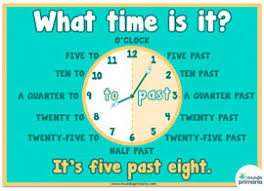 WRITE : WHAT TIME IS IT..??10:0011:15.12:30.9:20.7:10.8: 25.6:10.5.05.